Write and Answer Statistical Questions Using Data in Line PlotsStatistical Questions are questions for which you expect _____________________ answers.Example: How tall are you? (This is NOT a statistical question because there is only 1 answer)How tall is each student in the class? (This is a statistical question because there are multiple answers)A class of students collected buttons. Which of the following are statistical questions that could be asked about the jar below? Circle the statistical questions.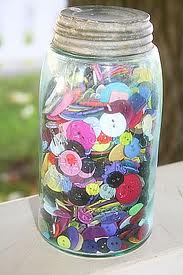 What is the typical number of holes in these buttons?Are there any gold buttons in this jar?How many buttons did each student put in the jar?How many buttons are green?If Tyler grabbed a handful of buttons, what are the chances that all of the buttons in his hand are round?What is the typical size of a button in the jar?What materials (e.g. plastic, metal, wood, etc.) were used to make these buttons?How many buttons are in the jar?How many buttons have two holes?How are these buttons distributed according to color?Pick one of the questions above and explain why it is NOT a statistical question: _____________Think About it!The dot plot below reflects the results of a survey. What might the survey have asked?                  0          1          2          3          4          5          6          7          8          9          10List three potential questions that the survey might have asked:____________________________________________________________________________________________________________________________________________________________________________________________________________________________________________________________